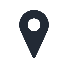 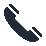 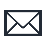  -  -  - : -  -  - certificate name - dateinstitute - 